Curl Curl Ward Pre-poll runs for 2 weeks before Election day on 4th Dec 2021When: Monday 22 Nov 2021 - Friday 03 Dec 2021      9:00am - 5:00pm    No Voting on Sundays.
Dee Why Salvation Army Hall     1 Fisher Road, Dee Why NSW 209 
Warringah Mall Community Room     145 Old Pittwater Road, Brookvale NSW 2100

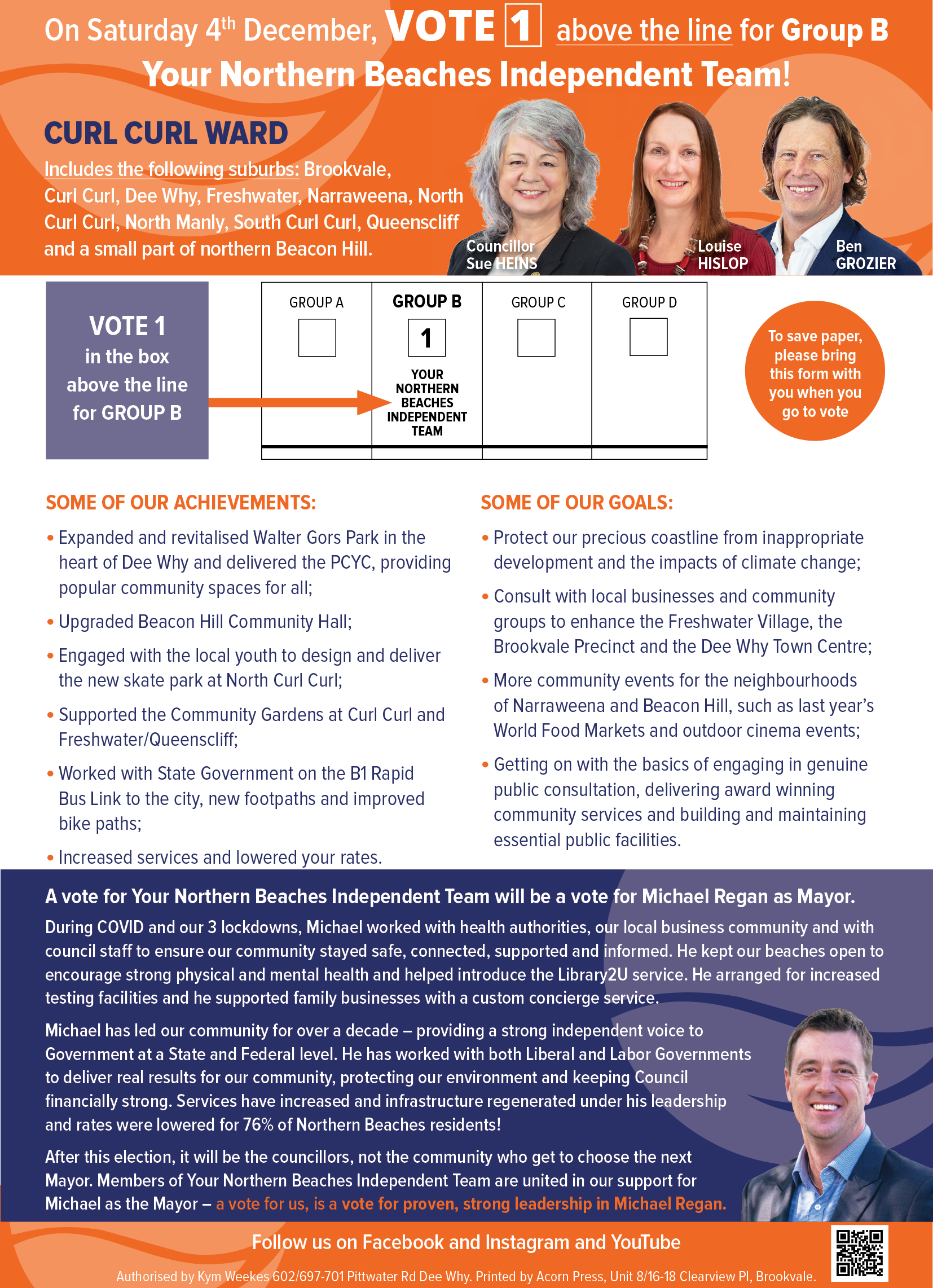 